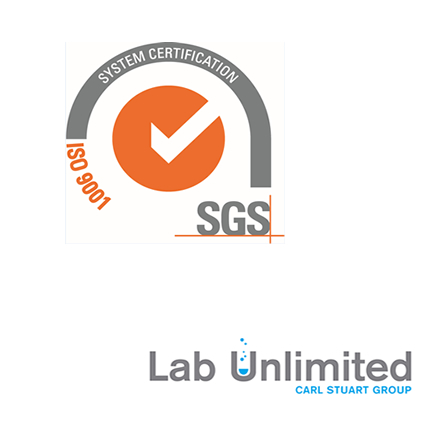 Vstupný dotazník pred liečbou v hyperbarickej komoreVážený pán, vážená pani, dovoľte nám požiadať Vás o vyplnenie vstupného dotazníka pred plánovanou liečbou v hyperbarickej komore. Dotazník slúži na oboznámenie sa s Vašim zdravotným stavom, aby sme včas mohli predísť komplikáciám pri využívaní tohto špecifického spôsobu liečby. Prosíme Vás o dôkladné prečítanie všetkých otázok a zodpovedné vyplnenie dotazníka. Odpoveď prosím vyznačte zakrúžkovaním príslušnej odpovedi, prípadne doplňte ďalšie požadované údaje. Uvedomujeme si, že údaje v dotazníku sú dôverného charakteru. Odpovede v dotazníku budú spolu s Vami vyhodnocované výhradne poverenou osobou a po liečbe bude dotazník archivovaný.Meno a priezvisko: ___________________________________________________ Dátum narodenia: ____________________________ Adresa: _____________________________________________________ Hlavné diagnózy / zámer: ______________________________________________________Telefóny kontakt: ______________________________________________________Máte strach z uzatvorených priestorov?áno 		nieTrpíte chronickým ochorením horných alebo dolných dýchacích ciest (chronická obštrukčná choroba, astma, chronická rinitída, alergia a iné)?áno 		nie Máte aktuálne zdravotné problémy ( chrípka, nachladnutie…)? áno 		nie Bol vám zistený zvýšený krvný tlak? Liečite sa na toto ochorenie? áno, liečim sa		Aké lieky užívate?___________________________________________________________________  	áno, ale neliečim sa 		nie  Prekonali ste vážnejší úraz hrudníka, pľúc alebo ste absolvovali operáciu hrudníka, pľúc, srdca? áno 		nie  Prekonali ste v minulosti infarkt myokardu? áno 		nie Máte kardiostimulátor? Áno		nieA káno, máte odporúčanie od kardiologa? Trpíte poruchou srdcového rytmu alebo iným ochorením srdca? áno, liečim sa 				áno, ale neliečim sa áno, v minulosti, aktuálne som bez ťažkostí 		nie Spresnite ochorenie _____________________________________________________________  Absolvovali ste operáciu ciev (horné, dolné končatiny, hlava, brušná dutina, srdce)?áno 		nie Kedy a v ktorej lokalite?__________________________________________________________ Prekonali ste niekedy cievnu mozgovú príhodu alebo krvácanie do mozgu? áno 		nie Kedy? __________________________________________________________________ Prekonali ste niekedy vážnejší úraz hlavy? áno 		nie Kedy a aká bola liečba___________________________________________________________ Stalo sa Vám, že ste odpadli, krátkodobo stratili vedomie, stratili rovnováhu? Áno		nie Koľko krát a kedy naposledy? ______________________________________________________Máte epilepsiu alebo iné kŕčovité stavy? áno 		nie Kedy ste mali posledný záchvat? ______________________________________________ Liečite sa alebo ste sa v minulosti liečili na nejaké psychické ochorenie? áno, aktuálne sa liečim áno, v minulosti som sa liečil/a 		nie Aké ochorenie? _________________________________________________________________Trpíte migrénou alebo inými bolesťami hlavy? áno		nie  Máte problémy so sluchom? áno 		nie  Mali ste pri lete lietadlom niekedy pocit výrazného tlaku v ušiach alebo hlave? áno, mal/a som takýto pocit 		nie, nemal/a som takýto pocit nie, ešte som neletel/a lietadlom  Mali ste pri jazde v tuneli (vlakom alebo cestným dopravným prostriedkom) pocit výrazného tlaku v ušiach? áno 		nie  Absolvovali ste niekedy operácie sluchového ústrojenstva? áno 		nie Kedy a akej časti? _______________________________________________________  Prekonali ste niekedy úraz ušného bubienka alebo zápal stredného ucha?  áno 		nie  Trpíte vredovou chorobou žalúdka alebo dvanástnika? áno 		nie  Prekonali ste alebo sa aktuálne liečite na nádorové ochorenie? áno, aktuálne sa liečim 		nie 								áno, liečil/a som sa v minulosti, aktuálne som sledovaný/á špecialistom Aké ochorenie? _______________________________________________________________  Trpíte poruchou zrážanlivosti krvi? áno, mám zníženú zrážanlivosť, alebo sa mi často a ľahko tvoria modriny, alebo som krvácal/a z telesných otvorov, alebo užívam lieky znižujúce zrážanlivosť krvi áno, mám zvýšenú zrážanlivosť, alebo sa mi tvoria krvné zrazeniny v cievach nie 	Aké lieky užívate? ___________________________________________________ Liečite sa na cukrovku (diabetes mellitus)? áno 		nie  		Užívate inzulín? ________________________________ Absolvovali ste už niekedy liečbu v hyperbarickej komore? áno, nemal/a som žiadne ťažkosti 	áno, mal/a som ťažkosti 		nie  Ste fajčiar/ka? áno 		nie  Tehotenstvo u žien áno 	nie  Prekonali ste iné ochorenia alebo závažnejšie úrazy, operácie, alebo sa aktuálne liečite na iné ochorenie, ktoré nebolo uvedené v dotazníku? áno 	nie___________________________________________________________________ Svojim podpisom potvrdzujem, že na otázky v dotazníku som odpovedal/a pravdivo, a že som vedome nezamlčal/a žiadne dôležité údaje o svojom zdravotnom stave. Svojim podpisom udeľujem súhlas so spracovaním mojich osobných údajov potrebných k absolvovaniu liečby hyperbarickou oxygenoterapiou (v zmysle nariadenia o GDPR a zákona NRSR č. 18/2018 Z.z. o ochrane osobných údajov v znení neskorších predpisov). Vo Zvolene, dňa __________________ podpis klienta _____________________Dotazník vyhodnotil (dátum, čitateľné meno alebo pečiatka, podpis):Súhlasím				NesúhlasímDátumTeplotaTlakPulz